新 书 推 荐中文书名：《奥克塔冈超级秘密协会》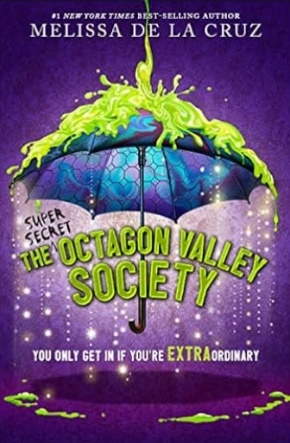 英文书名：THE (SUPER SECRET) OCTAGON VALLEY SOCIETY作    者：Melissa de la Cruz出 版 社：Disney Hyperion代理公司：DeFiore/ANA页    数：272页出版时间：2023年9月代理地区：中国大陆、台湾审读资料：电子稿类    型：9-12岁儿童文学这个新系列（计划出版3本书）来自《纽约时报》畅销书作家梅丽莎·德·拉·克鲁兹（Melissa de la Cruz）和《神秘的本笃会》一样充满了幽默、冒险和恶作剧背景设置在一个人人都想进入的独特、隐蔽的高科技学院里只有非凡的人才能进去......内容简介：几个六年级学生被选中参加奥克塔冈学院的周末活动，那是著名亿万富翁、天才、隐士奥纳桑德·奥克塔冈（Onasander Octagon）神秘的高科技实验室。他们去那里做什么？没人告诉。这让所有人都想进去。埃德温·埃奇菲尔德（Edwin Edgefield）对这个周末抱有很高的期望——希望他能遇到像他一样的孩子——即使他有过目不忘的记忆力、天才的数学水平和一些非常特殊的个性怪癖，孩子们还是会接受他。但当他见到其他孩子时，他开始怀疑他们是否来对了地方。有痴迷TikTok的业余说唱歌手吉米（Kimmy）、完全没有社交技巧的小提琴手朱莉（Julie）、还有冲浪小子迪利普（Dilip）。然后奇怪的事情开始发生，包括逃生密室挑战、零重力室、一条满是食人鱼的河，还有......忍者？事实证明，奥克塔冈是靠团队合作实现梦想的地方，而这些孤僻的孩子可能不会全部生存下来。但那些成功的人将得到一生中最大的奖励——也是最大的惊喜——一个成为真正非凡人物的机会。媒体评论：“这个故事很大程度上要归功于《神秘的本笃会》（以及其他一些经典作品），德·拉·克鲁兹将在全国竞赛中脱颖而出的八名才华横溢的中学生送到一个科学中心，该中心由“难以置信的神秘和眼花缭乱的才华横溢”的发明家奥纳桑德·奥克塔冈打造，位于偏远的蒙大拿山区。不同种族、文化和家庭情况的年轻人，在不太情愿却聪明领头人埃德温背后，摆脱了多年来被排斥、欺负和娇惯的经历，学习了如何成为彼此的朋友和队友，在火灾、洪水、食人鱼、忍者、海妖（唱歌的那种）和其他考验中生存下来——不要轻视，他们除了很聪明，或者至少是运动员，都有实实在在的超能力。”——Booklist“德·拉·克鲁兹（永无止境的编年史系列）与《查理和巧克力工厂》的情节相关，在这个有趣的系列开幕里，有着尼克儿童频道的冒险氛围......一个充满活力、无所不知的叙述者利用自我意识的幽默来保持事物的运转，旋转的视角可以洞察演员的个性和动机。凭借其快节奏和富有想象力的情节，这部小说具有很大的吸引力。”——《出版者周刊》作者介绍：梅丽莎·德·拉·克鲁兹（Melissa de la Cruz）是《纽约时报》畅销书《后裔》系列的作者，同时写作了许多其他畅销小说，包括《亚历克斯和伊丽莎白》、《永无止境》系列和《蓝血》系列。她最近创办了自己的出版社——梅丽莎·德·拉·克鲁兹工作室，出版有趣、精彩、令人感觉良好的儿童故事。她和丈夫、女儿住在加利福尼亚州的洛杉矶。请将反馈信息发至：版权负责人Email：Rights@nurnberg.com.cn安德鲁·纳伯格联合国际有限公司北京代表处北京市海淀区中关村大街甲59号中国人民大学文化大厦1705室, 邮编：100872电话：010-82504106,   传真：010-82504200公司网址：http://www.nurnberg.com.cn书目下载：http://www.nurnberg.com.cn/booklist_zh/list.aspx书讯浏览：http://www.nurnberg.com.cn/book/book.aspx视频推荐：http://www.nurnberg.com.cn/video/video.aspx豆瓣小站：http://site.douban.com/110577/新浪微博：安德鲁纳伯格公司的微博_微博 (weibo.com)微信订阅号：ANABJ2002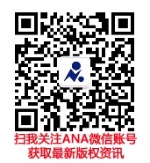 